					ACHIVEMENTSMAJOR STRENGTHS	                                                               SPECIAL KNOWLEDGEProduct Design and Analysis (Mechanical)Ultrasonic TestingMagnetic Particle Testing		 Declaration:I consider myself familiar with Mechanical Engineering aspects. I am also confident of my ability to work in a team.I hereby declare that the information provided is true to the best of my     Knowledge.sai B.E MECHANICAL ENGINEEREmail: sai-391673@2freemail.com ProfileIntend to build a career with leading corporates with committed and dedicated people, which will help me to explore myself fully and realize my potential.Willingtoworkin achallengingandcreativeenvironmentHobbiesTravellingReadingListening MusicGamingpersonal informationNATIONALITY                 INDIANGENDER                           MALED. O. B                              09-04-1993MARITAL STATUS         SINGLEVISA STATUS                 VISITVISA EXPIRY                  13-05-2019PASSPORT NO              N 5576878EDUCATIONUG           MECHANICAL ENGINEERING   2011 – 2015HSE         HIGHER SECONDARY                2011SSLC       HIGH SCHOOL                             2009WORK EXPERIENCEMAINTENANCE ENGINEER - RAIL NEER PLANT – IRCTC INDIAN RAILWAYS (Water Treatment Plant - Filling, Labelling and Packing Machines-April 2016 to February 2019 - 3 Years) OUTLET AUDITOR-Hindusthan COCO-COLA Pvt.Ltd  (January 2016 to March 2016 -     3 Months)SERVICE ADVISOR – Honda Thejas Motors, (May 2015 to December 2015 - 8 Months)SKILLSFast learnerGood team work	Good listenerDisplayed excellent negotiating skills in a strong persuasive manner.                                                                           Improved customer service to both call-in and walk-in prospects.TRAININGSATTENDEDUndergone training in “PROCESS CONTROL & INSTRUMENTATION conducted by MSME-Testing Station,Ettumanoor,KeralaLANGUAGES KNOWNEnglish, Hindi, Malayalam, TamilParticipated in workshop related with Mechanical Engineering. Successfully undergone a course of legal literacy educations. Participated in many seminars & cultural programs.Proven track record of exceeding personal sales goals.Auto expertise.Leading sales team to meet and exceed group sales goals.Bilingual Customer Service (English and Malayalam)Successfully negotiate prices, up sold warranties, products and services completed sales and purchase contracts, closed sales, and offering finance operations.Well versed in computer Knowledge including MS Word, Excel, Internet and Email.Willing to learn new updates and procedures in mechanical field.Always aim for highest production with excellent quality.Met established quality and productivity standards.Training the new team members.Reliable and dependable worker.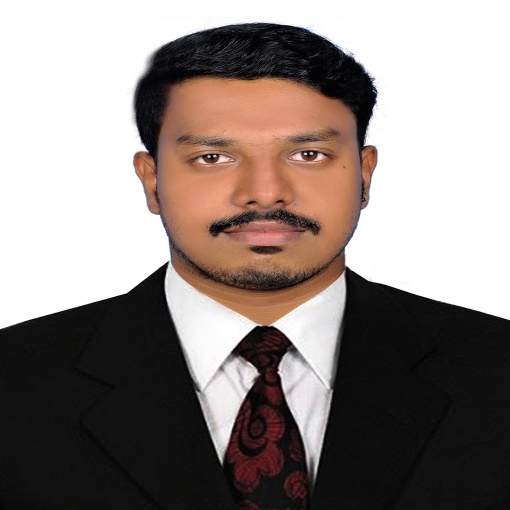 